.Restart – Wall 11 – dance to count 18 **Forward waltz, Back waltzHalf Diamond waltz with turnsHalf Diamond waltz with turnsSweeps, quarter turn rightCross, Cross, ¼,1/4Cross, Cross, ¼,1/4Forward, Half turn, backForward, Half Turn, BackYou Look So Good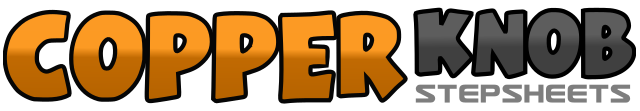 .......Count:48Wall:4Level:Improver.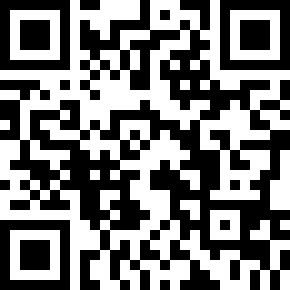 Choreographer:Lorraine Summerell (AUS) - August 2019Lorraine Summerell (AUS) - August 2019Lorraine Summerell (AUS) - August 2019Lorraine Summerell (AUS) - August 2019Lorraine Summerell (AUS) - August 2019.Music:You Look So Good In Love - George StraitYou Look So Good In Love - George StraitYou Look So Good In Love - George StraitYou Look So Good In Love - George StraitYou Look So Good In Love - George Strait........1,2,3Step forward on Left foot, Step Right next to Left, Step Left next to Right4,5,6Step Back on Right foot, Step Left next to Right, Step Right next to Left1,2,3Step forward on Left at 45 degree angle, Half turn Right stepping Right next to Left, Step Left next to Right4,5,6Step Right back on Right 45 degree angle, Half turn Right stepping Left next to Right, Step Right next to Left1,2,3Step forward on Left to Right 45 degree, Half turn Right stepping Right next to Left, Step Left next to Right4,5,6Step back on Right to Right 45 degree angle, Half turn Right stepping Left  next to Right, Step Right  next to Left **1,2,3Step Left forward, Sweep Right from back to front over 2 counts4,5,6Step Right forward, Sweep Left from back to front and continue sweeping to ¼ Right turn1,2,3Cross step Left over Right, Step Right next to Left, Step Left next to Right4,5,6Cross Right over Left, ¼ Right turn stepping Left back, ¼ Right turn stepping Right next to Left1,2,3Cross step Left over right, Step Right next to Left, Step left next to Right4,5,6Cross step Right over Left, ¼ Right turn stepping back on Left, ¼ Right turn stepping Right next to Left1,2,3Step forward on Left, Half Right turn stepping Right next to Left, Step left next to Right4,5,6Step back on Right, Step Left next to Right, Step Right next to Left1,2,3Step forward on Left, Half turn Right stepping Right next to Left, Step Left next to Right4,5,6Step back on Right, Step Left next to Right, Step Right next to Left